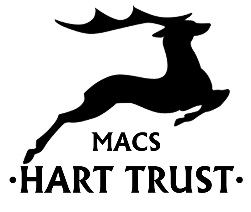 Charity Listing Application Formemail to info@macs-hart-trust.org---------------------------------------------------------------------------------------------------------------------------------------------------Trustee use onlyTrustee decisionCommunicationPublication of charity summary on Mac’s Hart website@ www.macs-hart-trust.org1Name of your charityName of your charityName of your charityCharityNumberCharityNumber1Your name		Your name		Your name		Your name		Your name		1Email address				Email address				Email address				Email address				Email address				1Are you aware of a Partnership Pub already seeking to raise funds for your charity via Mac’s Hart?        Y             N                      If Yes please complete the followingAre you aware of a Partnership Pub already seeking to raise funds for your charity via Mac’s Hart?        Y             N                      If Yes please complete the followingAre you aware of a Partnership Pub already seeking to raise funds for your charity via Mac’s Hart?        Y             N                      If Yes please complete the followingAre you aware of a Partnership Pub already seeking to raise funds for your charity via Mac’s Hart?        Y             N                      If Yes please complete the followingAre you aware of a Partnership Pub already seeking to raise funds for your charity via Mac’s Hart?        Y             N                      If Yes please complete the following1Name of Partnership PubContact at Partnership PubContact at Partnership Pub2For listing on the Mac’s Hart website please provide the following:For listing on the Mac’s Hart website please provide the following:For listing on the Mac’s Hart website please provide the following:For listing on the Mac’s Hart website please provide the following:For listing on the Mac’s Hart website please provide the following:2Max 100 words promoting your charity, its objectives and beneficiaries and examples of what donated funds between £1,000 and £5,000 can support/purchaseMax 100 words promoting your charity, its objectives and beneficiaries and examples of what donated funds between £1,000 and £5,000 can support/purchaseMax 100 words promoting your charity, its objectives and beneficiaries and examples of what donated funds between £1,000 and £5,000 can support/purchaseMax 100 words promoting your charity, its objectives and beneficiaries and examples of what donated funds between £1,000 and £5,000 can support/purchaseMax 100 words promoting your charity, its objectives and beneficiaries and examples of what donated funds between £1,000 and £5,000 can support/purchase2Link to your charity’s websiteLink to your charity’s websiteLink to your charity’s websiteLink to your charity’s websiteLink to your charity’s websiteLogo (provision assumes permission to use this on the Mac’s Hart website to promote your charity)Logo (provision assumes permission to use this on the Mac’s Hart website to promote your charity)Logo (provision assumes permission to use this on the Mac’s Hart website to promote your charity)Logo (provision assumes permission to use this on the Mac’s Hart website to promote your charity)Logo (provision assumes permission to use this on the Mac’s Hart website to promote your charity)Any other constitutional or promotional documents considered valuableAny other constitutional or promotional documents considered valuableAny other constitutional or promotional documents considered valuableAny other constitutional or promotional documents considered valuableAny other constitutional or promotional documents considered valuable